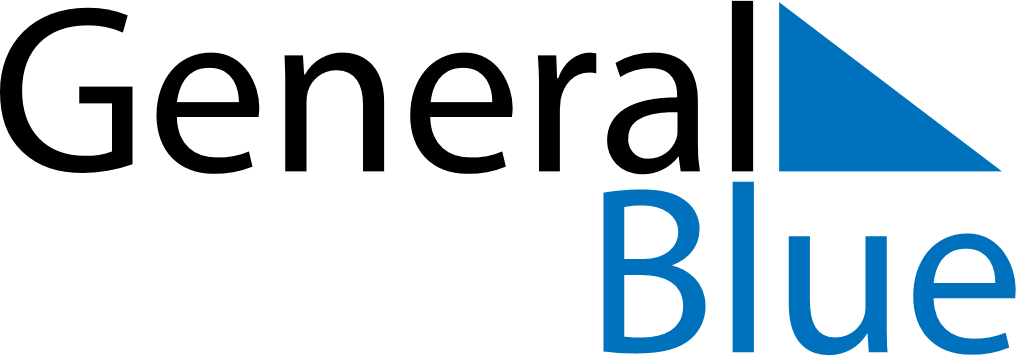 November 2022November 2022November 2022November 2022El SalvadorEl SalvadorEl SalvadorSundayMondayTuesdayWednesdayThursdayFridayFridaySaturday123445All Souls’ Day6789101111121314151617181819202122232425252627282930